ПРОТОКОЛ № 213заседания президиума Саморегулируемой организации Союза проектных организаций«ПроЭк»«10» мая 2016 г.Время проведения заседания: 11 ч. 00 м. - 11 ч. 40 м.Место проведения заседания: 111033, г. Москва, ул. Волочаевская, д.17А, пом.1Присутствовали: члены президиума Саморегулируемой организации Союз проектных организаций «ПроЭк» (далее - Союз) (состав Президиума Союза утвержден решением очередного общего собрания членов, Протокол No 01/2016 от 09.03.2016 г.):Ахметов Якуб Искандярович;Чапаев Никита Николаевич;Павлов Борис Геннадьевич.ПОВЕСТКА ДНЯ:О председателе заседания президиума и об избрании секретаря заседания президиума Союза;О внесении изменений в свидетельство о допуске к видам работам, которые оказывают влияние на безопасность объектов капитального строительства.Принятые решения:ПО ПЕРВОМУ ВОПРОСУ повестки дня:В соответствии с п. 4.2.4. Положения о Президиуме Союза (утв. Внеочередным ОСЧ Союз «ПроЭк», Протокол № 02/1 от 25.04.2013 г.) на заседаниях Президиума Союза председательствует Президент Союза. Президентом Союза избран Ахметов Я.И. решением ООСЧ СРО Союз «ПроЭк» от 09.03.2016 г., Протокол № 01/2016.Член Президиума Союза Чапаев Н.Н. выдвинул на кандидатуру секретаря заседания Президиума Союза -  Павлова Б.Г.Предложение вынесено на голосование.Голосовали: «ЗА» 3, «ПРОТИВ» О, «ВОЗДЕРЖАЛСЯ»	О.РЕШИЛИ: Избрать секретарем заседания Президиума Союза - Павлова Б.Г.ПО ВТОРОМУ ВОПРОСУ повестки дня:Член Президиума Союза Павлов Б.Г.. доложил присутствующим о результатах рассмотрения заявлений на внесение изменений в свидетельство о допуске к видам работам, которые оказывают влияние на безопасность объектов капитального строительства, поступившего от членов Союза, и представил Президиуму:Общество с ограниченной ответственностью «ТАТЭНЕРГО» (ОГРН: 1147746389340; адрес - 142720, Московская область, Ленинский район, п. Новодрожжино, дом 8, каб. 19);- Общество с ограниченной ответственностью «ПРОМСТРОЙИНВЕСТ» (ОГРН: 5067746655587; адрес - 105082, г. Москва, Почтовая М., дом 8/14).Предложение вынесено на голосование.Голосовали: «ЗА» 3, «ПРОТИВ» О, «ВОЗДЕРЖАЛСЯ» О.РЕШИЛИ: Внести изменения в свидетельства о допуске к видам работам, которые оказывают влияние на безопасность объектов капитального строительства вышеуказанных членов СРО Союз «ПроЭк».Секретарь заседания Президиума подвел итоги голосования.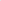 Председатель заседания Президиума объявил заседание закрытым.Председатель заседания          ____________           Ахметов Я.И.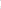 Секретарь заседания               ____________             Павлов Б.Г.